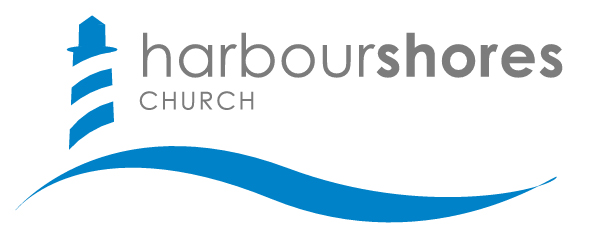 Introduction: God’s glory & majesty is displayed in Scripture from beginning to end. (Genesis 1:1; Revelations 21:21-24)Majesty focuses on the impressiveness of God’s beauty and power.Glory focuses on the honor which God deserves for His beauty and power. The Wonder of God’s Glory is on Infinite Display for Our Delight.The Wonder of God’s Glory is Witnessed in Creation.Scriptures: 1 Chronicles 29:10-13; Psalm 93:1-2; Psalm 8, 19, 48, 95The Wonder of God’s Glory is Witnessed in Christ.Scriptures: Luke 2:10-14; 1 Peter 1:16-17; Philippians 2:9-11When we comprehend God’s overwhelming splendorand respond in adoring delight, God is glorified!Mankind’s Blindness to the Glory of God is a Deadly Reality. (2 Corinthians 4:3-4)The thief of spiritual sight is Satan himself. (v. 3-4a; )The goal of spiritual blindness is to detract from God’s glory. (v. 4b)The consequence of spiritual blindness is devastating & deadly. (v. 3b)God is at Work Restoring the Delight of His People. (2 Corinthians 3:16-18; 4:5-6)We delight in the glory of God as the Holy Spirit continues to work in us to…KNOW Jesus. (2 Corinthians 4:5-6; Isaiah 45:5-7)LOVE Jesus. (Romans 5:5)LIVE Jesus (and make Jesus Christ known). (2 Corinthians 3:16-17; Isaiah 29:18)God is glorified as Jesus Christ is magnified by His Church through the ongoing work of the Holy Spirit.Questions to Consider:What is the difference between God’s majesty and God’s glory?  How are they related?How does Creation put God’s majesty and glory on display?  How does Christ put God’s majesty and glory on display? In what ways is Jesus Christ the more complete manifestation of God’s majesty and glory?In what ways does Satan veil the eyes of the unbelievers?  In what ways might a Christian’s view of God’s glory be affected by this present world?How do the proclamation of the gospel and the Holy Spirit work together to bring about transformation? (2 Corinthians 4:5-6; 2 Corinthians 3:18) How does a genuine and growing knowledge of Jesus Christ lead to a transformed life?What does is mean that we are transformed “from one degree of glory to another”? Have you seen this occur in your own life? How?